Condizioni d'uso: tutti gli articoli devono essere utilizzati solo come aggiornamento personale. Ogni utilizzo commerciale e' assolutamente vietato.  Contributo per: trattamento disturbi di lettura
 Scammacca N.K., Roberts G. Vaughn, S. and Stuebing K.K.
A Meta-Analysis of Interventions for Struggling Readers in Grades 4-12: 1980-2011.
Journal Learning Disabilities, published 3 October 2013, 10.1177/0022219413504995
Download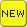  Contributo per: trattamento disturbi e difficoltà del calcolo
 Cohen Kadosh R, et al.
Interventions for improving numerical abilities: Present and future.
Trends in Neuroscience and Education, 2013
DownloadContributo per: trattamento dislessia
Franceschini et al.
Action Video Games Make Dyslexic Children Read Better
Current Biology, 2013
Vai al sitoContributo per: trattamento disturbi del calcolo e della lettura
Fuchs L. S., Fuchs D., & Compton D. L.
Intervention Effects for Students With Comorbid Forms of Learning Disability: Understanding the Needs of Nonresponders
Journal of Learning Disabilities, 2012
DownloadContributo per: trattamento dislessia 
Tressoldi P.E., Brembati F., Donini R., Iozzino R., Vio C.
Treatment of Dyslexia in a Regular Orthography: Efficacy and Efficiency (Cost-Effectiveness) Comparison Between Home vs Clinic-Based Treatments. 
Europe's Journal of Psychology, 8, 3, 375-390, 2012
Vai al sitoContributo per: trattamento discalculia 
Berteletti I., De Grazia M e Zorzi M. (in pubblicazione)
La Gara dei Numeri: Un videogioco educativo per il potenziamento delle abilità numeriche ed il trattamento della discalculia. 
Vai al sitoContributo per: trattamento dislessia 
Zorzi M., Facoetti A. et al.
Extra-large letter spacing improves reading in dyslexia. 
PNAS June 4 2012.
DownloadContributo per: trattamento lettura e comprensione del testo 
Margaret J. Snowling and Charles Hulme
Interventions for children’s language and literacy difficulties.
International Journal of Language annd Communication Disorders, JANUARY–FEBRUARY 2012, 47, 1, 27–34.
DownloadContributo per: trattamento dislessia
Vio C., Tretti M.L.
L'intervento sublessicale nel trattamento della dislessia. Analisi di efficacia di due cicli abilitativi con l'utilizzo in successione dei software Occhio alla lettera e WinABC in"Dislessia" Vol. 8, n. 3, ottobre 2011 (pp. 285-298)
Download Contributo per: trattamento dislessia
 Tressoldi P.E., Vio C.
Studi italiani sul trattamento della dislessia evolutiva: una sintesi quantitativa.
Dislessia, 8, 2, 163-172, 2011.
DownloadContributo per: trattamento ortografia
Kast M,. et al.
Computer-based learning of spelling skills in children with and without dyslexia.
Annals of Dyslexia, DOI 10.1007/s11881-011-0052-2, 2011.
DownloadContributo per: trattamento discalculia
Kucian K., et al.
Mental number line training in children with developmental dyscalculia, NeuroImage 
DOI: 10.1016/j.neuroimage.2011.01.070
DownloadContributo per: trattamento disturbi del calcolo
Fuchs L.S. et al.
A Framework for Remediating Number Combination Deficits. Exeptional Children, 76(2): 135–165, 2010.
DownloadContributo per: trattamento ortografia
Ise E. and Schulte-Körne G. 
Spelling deficits in dyslexia: evaluation of an orthographic spelling training.
Annals of Dyslexia, DOI 10.1007/s11881-010-0035-8. 2010
DownloadContributo per: trattamento dislessia
Mogentale C. e Chiesa C.
Esperienza di un trattamento combinato neuropsicologico sublessicale per la dislessia evolutiva.
Dislessia, 6,2, 239-267 2009.
DownloadContributo per: trattamento dislessia
Scheltinga F., Van der Leij A. and Struiksma, C.
Predictors of Response to Intervention of Word Reading Fluency in Dutch.
Journal of Learning Disabilities, doi:10.1177/0022219409345015 2009.
DownloadContributo per: trattamento dislessia
Brembati F., Donini R. 
Il trattamento della dislessia con il «Metodo Abilmente» dagli 8 ai 18 anni.
Dislessia, 6,3,441-462 2009.
DownloadContributo per: trattamento dislessia
Milani A., Lorusso M.L. e Molteni M.
The Effects of Audiobooks on the Psychosocial Adjustment of Pre-adolescents and Adolescents with Dyslexia.
DYSLEXIA, Published online in Wiley InterScience (www.interscience.wiley.com).
DOI: 10.1002 dys.397 2009 
DownloadContributo per: trattamento dislessia
Snellings P., Van der Leij A., De Jong P.F. e Blok H. 
Enhancing the Reading Fluency and Comprehension of Children With Reading Disabilities in an
Orthographically Transparent Language
Journal of Learning Disabilities, 42: 291-305 (2009) 
DownloadContributo per: trattamento discalculia
Hopkins S. e Egeberg H.
Retrieval of Simple Addition Facts Complexities Involved in Addressing a Commonly Identified Mathematical Learning Difficulty
Journal of Learning Disabilities, 42: 215-229 2009
DownloadContributo per: trattamento discalculia
Powell S.R., Fuchs L.S., Fuchs D., Cirino P.T. e Fletcher J.M.
Effects of Fact Retrieval Tutoring on Third-Grade Students with Math Difficulties with and without Reading Difficulties
Learning Disabilities Research & Practice 24(1), 1–11 2009
DownloadContributo per: trattamento discalculia
Ripamonti Riccardi I., Cividati B., Russo V.
Il recupero delle difficoltà nell'ambito del numero e del calcolo attraverso modalità di trattamento analogico-intuitive
Difficoltà in Matematica,5,93-108 2008 
DownloadContributo per: trattamento difficoltà lettura
Lovett M.W., De Palma M., Frijters J., Steinbach K., Temple M., Benson N., Lacerenza L. 
Interventions for reading difficulties a comparison of response to intervention by ELL and EFL struggling readers
Journal of Learning Disabilities, 41,4, 333-352 2008 
DownloadContributo per: trattamento dislessia
Benso F., Berriolo F., Marinelli M., Guida P., Conti G., Francescangeli E.
Stimolazione integrata dei sistemi specifici per la lettura e delle risorse attentive dedicate e del sistema attentivo supervisore
Dislessia, 2,167-181 2008 
DownloadContributo per: trattamento dislessia
Ripamonti Riccardi I., Russo V., Cividati B., Truzoli R.
Valutazione dell'efficacia del trattamento fonologico-lessiclae per le difficoltà di letto-scrittura: followup a 6-18-30 mesi
Dislessia,2,149-166 2008 
DownloadContributo per: intervento precoce
Vio C., Tretti M.L.
Il trattamento del disturbo della lettura. Evidenze dell'efficacia di un intervento di automatizzazione della decodifica attraverso il software abilitativo Occhio alla lettera 
Dislessia, 5,1,45-62 2008 
DownloadContributo per: trattamento dislessia
Alborghetti E., Brembati F., Donini R.
Trattamento della dislessia evolutiva. Analisi dell'efficacia di un protocollo costituito da due cicli brevi di intervento 
Dislessia, 5, 1, 33-43 2008 
DownloadContributo per: trattamento dislessia
Saracino S., Stella G.
Analisi dell'efficacia di un trattamento lessicale nella dislessia
Dislessia, 4,2, 223-240 2007
DownloadContributo per: efficacia trattamenti riabilitativi
Tressoldi P.E., Lorusso M.L., Brenbati F., Donini R.
Fluency Remediation in Dyslexic Children: Does Age Make a Difference?
Dyslexia, 2007
DownloadContributo per: efficacia trattamenti riabilitativi
De Candia C., Bellio F., Tressoldi P.E.
Il trattamento della discalculia evolutiva: note metodologiche e risultati su sette casi singoli
Saggi, 2007 
DownloadContributo per: efficacia trattamenti riabilitativi
Zoccolotti. P., De Luca M., Judica A., Spinelli D. 
Un progetto di studio ed intervento sui disturbi di apprendimento specifici della lettura in bambini italiani
Saggi, 2007 
DownloadContributo per: efficacia Trattamenti Riabilitativi
Bigozzi L., De Bernart D., Falaschi E. 
Uno studio sull'efficacia di un intervento di potenziamento lessicale-ortografico sul trattamento del disturbo di apprendimento dell'ortografia
DiPav 18, 31-52 2007
DownloadContributo per: efficacia trattamenti riabilitativi
Tressoldi P. E. , Iozzino R. , Vio C.
Ulteriori evidenze sull'efficacia dell'automatizzazione del  riconoscimento sublessicale per il trattamento della dislessia evolutiva 
Psicologia Clinica dello Sviluppo 2007
DownloadContributo per: efficacia trattamenti riabilitativi
Allamandri V., Brenbati F., Donini R., Iozzino R., Riccardi Ripamonti I., Vio C., Mattiuzzo T. e Tressoldi P. E. 
Trattamento della dislessia evolutiva: un confronto multicentrico di efﬁcacia ed efﬁcienza
Dislessia 2007
DownloadContributo per: Trattamento disgrafia
Denton P. L., Cope S., & Moser C.
The effects of sensorimotor-based intervention versus therapeutic practice on 
improving handwriting performance in 6- to 11-year-old children
American Journal of Occupational Therapy, 60, 16–27 2006
DownloadContributo per: trattamento discalculia
Wilson A.J., Revkin S.K., Cohen D., Cohen L. and Dehaene S.
An open trial assessment of "The Number Race", an adaptive computer game for remediation of dyscalculia
Behavioral and Brain Functions, 2:20, 2006
DownloadContributo per: efficacia trattamenti riabilitativi
Lorusso M.L., Facoetti A., Paganoni P., Pezzani M. and Molteni M.
Effects of visual hemisphere-specific stimulation versus reading-focused training in dyslexic children
Neuropsychological Rehabilitation 2006
DownloadContributo per: Trattamento difficoltà di calcolo
Caobelli V., Molin A., Ramanzini E., Cosentino A., Cornoldi C. 
Bambini con difficoltà di calcolo: una ricerca sulla promozione della conoscenza dei fatti aritmetici
Difficoltà in matematica 3,1, 2006
DownloadContributo per: efficacia trattamenti riabilitativi
Wanzek J., Vaughn S., Wexler J., Swanson E.A., Edmonds M., and Ae-Hwa KimA 
Synthesis of Spelling and Reading Interventions and Their Effects on the Spelling Outcomes of Students 
Journal of Learning Disabilities 2006
DownloadContributo per: trattamento discalculia
Kaufmann L., Handl P. and Thöny B.
Evaluation of a numeracy intervention program focusing on basic numerical knowledge and 
conceptual knowledge: a pilot study
Journal of Learning Disabilities, 36, 6, 564–573 2003
Download